20. NEMZETKÖZI MINIATŰR FESZTIVÁL20151992. július 31.-én nyitottuk meg Kaposváron a SZÍN-FOLT Galériát, 1996-ban rendeztük meg először a miniatűr kiállítást „Farsangi Miniatűrök” címmel. A 20 éves évforduló alkalmából a SZÍN-FOLT Művészeti Alapítvány, valamint a SzKiTa-KIMMEL Kft kiírja a 20. Nemzetközi Miniatűr Fesztivál pályázatot képző- és iparművészek számára. Mint a címben is jeleztük, egy bohókás farsangi ötletnek indult az egész, hiszen a keretek méretei is erre utaltak. 10x10 cm-es, 5x5 cm-es és 3x3 cm-es kis keretekbe kellett dolgozni.Minden vállalkozó kedvű művésznek összesen 10 db keretet kellett megtölteni tartalommal. Az első kiállításon 64 jelentkező volt, ennek megfelelően 640 kép lógott a Galéria falán.1997-ben 82 résztvevő 820 képében gyönyörködhettek a látogatók, 1998-ban 124 kiállító 1240 alkotása okozott különleges látványt a látogatóknak. 1999-től biennálé rendszerben rendeztük meg ezt a sehol máshol nem látható miniatűr kiállítást. Így került sor a cím változtatására, s lett „Miniatűr Biennálé – Hivatásos művészek” kiállítás.Ebben az évben 67 művésztől 670 alkotás érkezett, s mutattuk be az egyre növekvő számú közönségnek.2000-ben, a Milleneum évében a hivatásos művészeket szólítottuk meg, téma az 1000 éves Magyarország volt. 46 kiállító – 460 alkotást küldött be a pályázatra.2001-ben „Lírai miniatűrök a magyar irodalomból” címmel írtuk ki a pályázatot, ami szintén nagy sikert aratott. Az anyagról -a műalkotásokról készült fotókkal együtt- egy mini könyvet is megjelentettünk. 27 kiállító – 270 alkotása volt látható.2002-ben már a Megyeháza Galéria adott otthont a „Volt egyszer egy Szín-Folt” című miniatűr kiállításnak, ahol 37 művész 370 alkotását láthatta a közönség. 2003-ban 47 kiállító  (7 külföldi) 470 alkotása lógott a Megyeháza Galéria falán.2004-ben 53 alkotó küldte el munkáit -530 alkotást- ebből 8 külföldi. 2005-ben a X. –jubileumi- kiállításunkat Kaposváron, a Vaszary Képtárban rendeztük. 125 kiállító 1250 alkotása volt látható. A megnyitón közel 1 Millió Ft értékben adtunk át díjakat. A kiállítás anyagából egy színvonalas katalógust is kiadtunk.2006-ban szintén 125 kiállító vett részt a pályázaton, 1250 alkotás volt látható a Megyeháza Galériában2007-ben újra a SZÍN-FOLT Galéria adott otthont a kiállításnak, ahol 62 nevező 620 alkotása volt látható2008-ban a SZÍN-FOLT Galériában 55 művész 600 alkotását láthattuk2009-ben a Megyeháza Galériában és a Baranya Galériában 58 alkotó 700 alkotásában gyönyörködhettünk.2010-ben 107 alkotó 1070 alkotása volt látható Kaposváron a Megyeháza Galériában, majd Pécsett a Rácz Aladár Közösségi Házban.2011-ben 79 alkotó 790 alkotását mutattuk be Kaposváron és Budapesten is, a Museion No1 Galériában.2012-ben  76 kiállító 760 miniatűrjét láthatta a szépszámú közönség Kaposváron, a Vaszary Képtárban.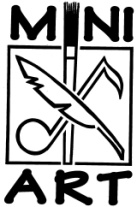 Pályázati kiírásA/ Hivatásos művészek:A/1	Olaj, tempera, akvarell, pasztell, akril,A/2	Grafika, tus, ceruza, metszet, nyomat, fotó, montázs, számítógépes grafikaA/3	Tűzzománc, kisplasztika, plakett, relief, applikáció, textil, üveg, kerámiaB/ Műkedvelők (technikától függetlenül 1 kategória!)téma: szabadon választotttechnika: fent nevezett kategóriáknak megfelelően minden jelentkezőnek 10 db keretet kötelezően fel kell használni!az alkotásokhoz „Pályázati adatlapot” kell mellékelni, azt kötelező kitölteni!az alkotások sorszámát, címét, művészárát (!) kérjük a Pályázati adatlapon megadni!keret méretek (a keret belső -falc- mérete, nem a kép látható része!): 10x10 cm-es 4 db;   	       5x10 cm-es 3 db;       5x5   cm-es 3 dbaz alkotásokat keretezve, kiállításra alkalmasan kell beadni -akasztók nélkül! vagy:keret kollekciót netto 8.000.- Ft-tól lehet megrendelni, vásárolni a szervezőknél (30/4810187)az alkotások hátul nem emelkedhetnek ki a keret síkjából!az alkotásokról CD lemezt készítünk, melyet 2.000.-Ft-ért meg lehet vásárolnicsak eredeti alkotásokkal lehet pályázni (fénymásolatot nem fogadunk el)a beküldött munkákat szakmai zsűri értékelicsak teljes kollekciók kerülnek kiállításranevezési díj: 3 db kép, minden méretből 1-1 db (képek hátulján kérem megjelölni őket!!!)a képek árusítása során a művészárra +20%-os felárat számítunk fela kiállítás után az alkotásokat a megjelölt módon visszajuttatjuk a művészeknekbeadási határidő: 2015. február 15.Beküldendő: 7400 Kaposvár Fő utca 24.kiállítás megnyitó: 2015. február 28. szombat 11.00 kiállítás helyszíne: Kaposvár, Fő u. 24. Szín-Folt GalériaA zsűri által javasolt kollekciók a díjfelajánlók által kerülnek díjazásraDíjazás: - 4 kategóriában fődíj: 		 100.000.- Ft értékű felajánlások- különdíjak				 A fődíjas kollekciók a szervezők, illetve a díjfelajánlók tulajdonában maradnak!Szervezőknek jogában áll az egyes kategóriákban a fődíjat megosztani, illetve nem kiadni!Információ: - Szabó Károly Attila: mobil: +36-30/9517294- Kimmel Ágnes:	   mobil: +36-30/4810187- SzKiTa-KIMMEL Kft:	    06-82/222-280E-mail: szaboka.ais@gmail.com Kérjük, ajánlja pályázatunkat művésztársainak is, valamint küldje el e-mail címét,hogy tájékoztatni tudjuk programjainkról!20. Nemzetközi Miniatűr Fesztivál PÁLYÁZATI ADATLAPNév:           ………………………………………………..Ir. szám:       ………….Település:    …………………………………………………..Cím:             ……………………………………………….Ország:        ……………………………………………….Telefon:       ………………………………………………..E-mail (!):  ……………………………………………….. Sorozat (kollekció) címe: ………………………………………………….Kategória: Hivatásos A/1    A/2    A/3         Műkedvelő   (a  megfelelőt kérjük bejelölni!)Magyarországon a képeket a kiállítás után:postai úton, utánvéttel kérem visszaküldeni a fenti címrepostai úton, utánvéttel kérem visszaküldeni a következő címre:…………………………………………………………………………………………………személyesen (vagy megbízottam) veszem át a képeket 1 hónapon belül                                                (a megfelelő rész aláhúzandó, kötelező kitölteni!)Külföldre: a posta költség 20 €, amit a képekkel együtt, nevezéskor kell elküldeni! Nyilatkozat:A pályázati feltételeket megismertem, azokat elfogadom; egyben tudomásul veszem és kijelentem, hogy amennyiben fent nevezett kollekció fődíjat kap, a tulajdonjogomról lemondok!       ……………………………………………………….                                kiállítóA pályázatra beadott alkotásokat  - 10 db- átvettem:Kaposvár 2015. ……………..                                                                     Szabó Károly Attila                                                                                        főszervezősorszkép címemérettechnikaművészármegjegyzés 1.10x102.10x103.10x104.10x105.5x106.5x107.5x108.5x59.5x510.5x5